.(start dance after 2nd "awwwww Do The Shuffle")HEEL SWITCHESANGLE STEPS FWD/BACK WITH TOUCHES & CLAPSSHUFFLE STEPS WITH l/2 & l/4 turns - HEEL SPLITKICK STEP CROSSES WITH SLIDEJUMP FWD/BACK  WITH CLAPS - GIDDYUP STEPS FWD.Remember....this is 'Radio Mix'.....other songs u may find will not have the lyrics to the music.The Cleveland Boyz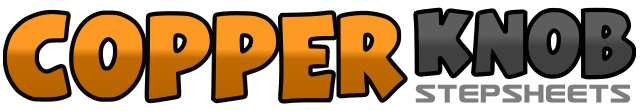 .......Count:40Wall:4Level:High Beginner.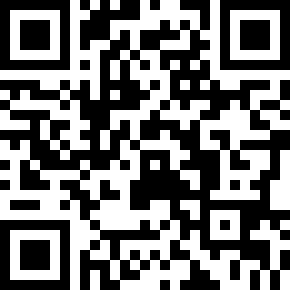 Choreographer:Bev Carpenter (USA) - June 2008Bev Carpenter (USA) - June 2008Bev Carpenter (USA) - June 2008Bev Carpenter (USA) - June 2008Bev Carpenter (USA) - June 2008.Music:Cleveland Shuffle (Radio Mix) - 71 NORTHCleveland Shuffle (Radio Mix) - 71 NORTHCleveland Shuffle (Radio Mix) - 71 NORTHCleveland Shuffle (Radio Mix) - 71 NORTHCleveland Shuffle (Radio Mix) - 71 NORTH........1,2&3,4Rt. Heel tap fwd 2x's(l-2),  quick change Lf. Heel tap fwd&5&6&7,82x's(&3-4), quick change Rt. Heel fwd(&5), quick change Lf. heel fwd(&6), quick change Rt. Heel fwd(&7), clap (8)1-2-3-4Rt. step Rt. angle fwd(l), touch Lf. to Rt. w/clap(2), Lf step fwd @ Lf. angle(3), touch Rt. to Lf. w/clap(4),5-6-7-8Rt. step Rt. angle back(5), touch Lf. to Rt. w/clap(6), Lf. step Lf. angle back(7), touch Rt. to Lf. w/clap(8)1&2,3&4Rt. shuffle fwd(r-l-r)(l&2),  Lf. shuffle fwd with l/2 turn Rt.(now facing 6:00) (l-r-l)(3&4),  Make l/4 turn right5&6,7,&8and shuffle fwd r-l-r (5&6), step lf. next to right(7), do heel split (&8)   now facing 9:001&2,3,4Kick Rt. fwd(l), step Rt. in place(&), cross Lf. over Rt.(2), Rt. step BIG step Rt. (3),  slide Lf. to Rt. (4)5&6,7,8Kick Lf. fwd(5), step Lf. in place(&), cross Rt. over Lf.(6), Lf. step BIG step Lf. (7), slide Rt. to Lf. (8)&1,2&3,4Jump fwd. R-L(&l), clap (2), Jump back R-L(&3), clap(4),&5&6&7&8Giddyup fwd r-l, r-l, r-l, r-l  (with these last steps, put left hand out front like holding reins of a horse....and put right hand behind tush and pretend you're whipping your 'hoss' to.....as they say in the song....'giddyup'